        Obrazac 1 l       PODACI O PODNOSIOCU ZAHTJEVAll      PODACI O BILJNIM GENETIČKIM RESURSIMAIzjavljujem, pod punom moralnom, materijalnom i krivičnom odgovornošću, da su navedeni podaci tačni. Uz zahtjev prilažem:Kopiju lične karte;Izjava o saglasnosti i saradnji s relevantnom naučnom institucijom za genetičke resurse;Dokaz o starosti stabala;Izvještaj relevantne naučno-istraživačke institucije s foto prilozima.Mjesto i datum:                                                                                              	   Potpis podnosioca zahtjeva                                                                                                                                  CRNA GORA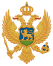 ZAHTJEV ZA DODJELU PODRŠKE OČUVANJU AUTOHTONIH GENETIČKIH RESURSA U POLJOPRIVREDI U 2023. GODINI Datum prijema: MINISTARSTVO POLJOPRIVREDE, ŠUMARSTVA I VODOPRIVREDEZAHTJEV ZA DODJELU PODRŠKE OČUVANJU AUTOHTONIH GENETIČKIH RESURSA U POLJOPRIVREDI U 2023. GODINI Broj predmeta: Rimski trg 46ZAHTJEV ZA DODJELU PODRŠKE OČUVANJU AUTOHTONIH GENETIČKIH RESURSA U POLJOPRIVREDI U 2023. GODINI 81000 PodgoricaZAHTJEV ZA DODJELU PODRŠKE OČUVANJU AUTOHTONIH GENETIČKIH RESURSA U POLJOPRIVREDI U 2023. GODINI Nosilac poljoprivrednog gazdinstva Adresa (opština i mjesto)Kontakt telefon / E-mailJMB ID broj gazdinstva (Registar gazdinstava)Biljna vrstaNaziv sortePojedinačne jedinke Pojedinačne jedinke Zasad/UsjevZasad/UsjevBiljna vrstaNaziv sorteBroj stabalaStarost (godina)Površina (ha)Starost/Sjetva